記　入　上　の　注　意１．様式はＡ４で２ページになっておりますので、用紙の大きさ、枠の大きさ、文字ポイントを変更しないようにお願いいたします。２．「志望動機」の質問欄のみ、直筆でのご記入をお願いいたします。その他の項目については、すべてパソコン入力にてお願いいたします。３．エントリーシートに記載いただく『年』につきましては、すべて西暦での記載をお願いいたします。４．提出前に必ず記載事項の再確認をお願いいたします。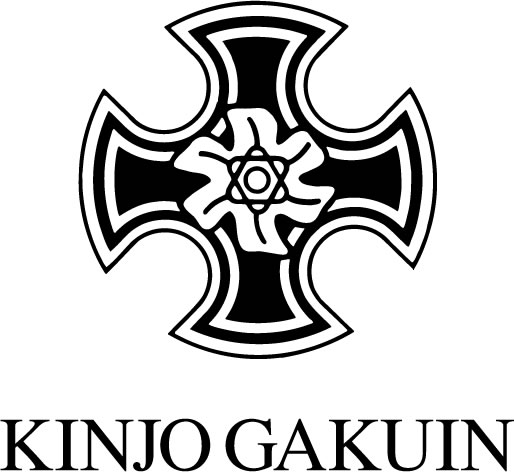 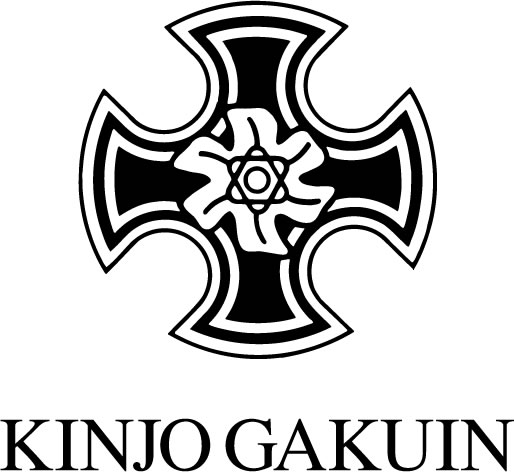 2022年度採用　学校法人金城学院　専任事務職員採用試験エントリーシート記載していただいた個人情報につきましては、金城学院専任事務職員採用試験についてのみに利用し、漏洩防止に努め適切に管理いたします。　※年は全て西暦でご記入ください。　　　　年　　月　　日※年は全て西暦でご記入ください。　　　　年　　月　　日※年は全て西暦でご記入ください。　　　　年　　月　　日※年は全て西暦でご記入ください。　　　　年　　月　　日※年は全て西暦でご記入ください。　　　　年　　月　　日写 真 貼 付正面向・半身脱帽最近３ヶ月以内に撮影の写真貼付（５cm×４cm）ふりがな㊞写 真 貼 付正面向・半身脱帽最近３ヶ月以内に撮影の写真貼付（５cm×４cm）名　　前㊞写 真 貼 付正面向・半身脱帽最近３ヶ月以内に撮影の写真貼付（５cm×４cm）生年月日　　　年　　月　　日 生（満　　歳）　　　年　　月　　日 生（満　　歳）性別写 真 貼 付正面向・半身脱帽最近３ヶ月以内に撮影の写真貼付（５cm×４cm）現 住 所〒　　　－　　　電話番号（　　　）　　　－携帯番号（　　　）　　　－〒　　　－　　　電話番号（　　　）　　　－携帯番号（　　　）　　　－〒　　　－　　　電話番号（　　　）　　　－携帯番号（　　　）　　　－〒　　　－　　　電話番号（　　　）　　　－携帯番号（　　　）　　　－〒　　　－　　　電話番号（　　　）　　　－携帯番号（　　　）　　　－E－mail（必須）年月学歴・職歴（学歴については高等学校入学より記入してください。）学歴・職歴（学歴については高等学校入学より記入してください。）学歴・職歴（学歴については高等学校入学より記入してください。）学歴・職歴（学歴については高等学校入学より記入してください。）年月学業に係る免許・資格（英検、TOEIC、TOEFL等）学業以外の免許・資格（運転免許等）学業に係る免許・資格（英検、TOEIC、TOEFL等）学業以外の免許・資格（運転免許等）学業に係る免許・資格（英検、TOEIC、TOEFL等）学業以外の免許・資格（運転免許等）学業に係る免許・資格（英検、TOEIC、TOEFL等）学業以外の免許・資格（運転免許等）※　教員免許の取得予定【　有　・　無　】該当する方を囲んでください。　　選考過程における教育実習に配慮するため、日程調整にのみ使用します。※　教員免許の取得予定【　有　・　無　】該当する方を囲んでください。　　選考過程における教育実習に配慮するため、日程調整にのみ使用します。※　教員免許の取得予定【　有　・　無　】該当する方を囲んでください。　　選考過程における教育実習に配慮するため、日程調整にのみ使用します。※　教員免許の取得予定【　有　・　無　】該当する方を囲んでください。　　選考過程における教育実習に配慮するため、日程調整にのみ使用します。※　教員免許の取得予定【　有　・　無　】該当する方を囲んでください。　　選考過程における教育実習に配慮するため、日程調整にのみ使用します。※　教員免許の取得予定【　有　・　無　】該当する方を囲んでください。　　選考過程における教育実習に配慮するため、日程調整にのみ使用します。年月その他特筆すべき活動（クラブ活動、学長表彰等）その他特筆すべき活動（クラブ活動、学長表彰等）その他特筆すべき活動（クラブ活動、学長表彰等）その他特筆すべき活動（クラブ活動、学長表彰等）名　　前志望動機：≪金城学院≫の職員としてあなたが取り組みたいことを具体的にお書きください。※この欄のみ直筆でご記入ください。志望動機：≪金城学院≫の職員としてあなたが取り組みたいことを具体的にお書きください。※この欄のみ直筆でご記入ください。志望動機：≪金城学院≫の職員としてあなたが取り組みたいことを具体的にお書きください。※この欄のみ直筆でご記入ください。あなたのPRしたい点（長所）と欠点（短所）についてお書きください。あなたのPRしたい点（長所）と欠点（短所）についてお書きください。あなたのPRしたい点（長所）と欠点（短所）についてお書きください。あなたが大学進学以降（職歴のある方は、就職以降）にこだわりを持って取り組んできたこと、もしくは挑戦してきたことは何ですか。また、その取り組みによって得られた気付きやご自身への影響について、具体的に教えてください。あなたが大学進学以降（職歴のある方は、就職以降）にこだわりを持って取り組んできたこと、もしくは挑戦してきたことは何ですか。また、その取り組みによって得られた気付きやご自身への影響について、具体的に教えてください。あなたが大学進学以降（職歴のある方は、就職以降）にこだわりを持って取り組んできたこと、もしくは挑戦してきたことは何ですか。また、その取り組みによって得られた気付きやご自身への影響について、具体的に教えてください。